       營造工程風險評估訓練課程DM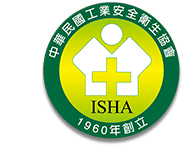 一、課程介紹一、課程介紹二、課程依據二、課程依據三、資格／招生對象三、資格／招生對象四、日期/地點四、日期/地點五、報名/訓練人數五、報名/訓練人數線上報名：https://reurl.cc/Nykgn訓練人數：30人/班(額滿為止) 聯絡人：徐小姐 電話：07-2373234  線上報名：https://reurl.cc/Nykgn訓練人數：30人/班(額滿為止) 聯絡人：徐小姐 電話：07-2373234  六、訓練費用5000元(學習期滿本會發予證書)六、訓練費用5000元(學習期滿本會發予證書)七、課程內容七、課程內容主辦單位：中華民國工業安全衛生協會(中正高雄職訓中心)